   Welcome to Worship!July 10, 2022                                                  Pentecost 5c Greetings and AnnouncementsPrelude                           "Serenade"                                           Sinding  *Responsive Call to Worship based on psalm  82: 1-8                    Leader:   God has taken his place in the divine council; in the      midst of the gods he holds judgment:      People:   “How long will you judge unjustly and show      partiality to the wicked? Selah      Leader:   Give justice to the weak and the orphan; maintain the      right of the lowly and the destitute.      People:   Rescue the weak and the needy; deliver them from      the hand of the wicked.”      Leader:   They have neither knowledge nor understanding;       they walk around in darkness; all the foundations of the      earth are shaken.      People:   I say, “You are gods, children of the Most High, all       of you;   Leader:   nevertheless, you shall die like mortals and fall like any      prince.”      People:   Rise up, O God, judge the earth, for all the nations      belong to you! *Opening Hymn:           "Stand Up and Bless the Lord"           No. 11                       *Unison Prayer of Invocation and Lord’s Prayer (debts)Lord, grant us the eyes to see our neighbors.  Not as we want them to be, but for who they are, right here, right now.  Help us to love their very being, just as Christ loved us as he taught us to pray, saying,...Our Father, who art in heaven, hallowed be thy name. Thy kingdom come, thy will be done on earth as it is in heaven. Give us this day our daily bread, and forgive us our debts, as we forgive our debtors. And lead us not into temptation, but deliver us from evil. For thine is the kingdom, and the power, and the glory forever. Amen*Gloria Patri					                 No. 734Glory be to the Creator, and to the Christ: And to the Holy Ghost;As it was in the beginning, is now and ever shall be: world without end. Amen.Reading of the Word                            Luke 10: 25-37	             Sermon                     Get a Good Lawyer       Meditation Hymn:              "O Master, Let Me Walk with Thee"  No. 589Prayers of the People   Call For The OfferingOffertory                         "In the Garden"                               SanbornYou may also mail your offering (P.O. Box 128, Greenland, NH 03840); Give on line by going to greenlanducc.org and click the "Donate" tab. Thank you!*Doxology							   No. 34Praise God, from whom all blessings flow:Praise God, all creatures here below.Praise God above, ye heavenly host;Creator, Christ, and Holy Ghost. Amen*Prayer of Dedication*Closing Hymn:             "Hope of the World"                     No. 404                               *Benediction Postlude                        "How Beautiful"                                    Larson*Please stand if you are able.                     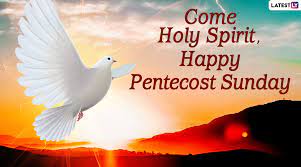 The liturgist is Joanne Shultz. The Greeters/Ushers this Sunday are Chris and Joanne Shultz.The flowers are fresh from Barbara Stone’s garden and in honor of Denice Perriccio’s birthday.Community Congregational Church (UCC) Greenland, New Hampshire Gathered in 1706Pastor: Rev. Mark C. BrockmeierMusic Director: Sam PartykaMinisters:  All the members of this congregationChurch School suspended until further notice.Church Office: 44 Post Rd. Open Wednesdays 12-7PO Box 128   Greenland NH   03840603-436-8336, greenlanducc@myfairpoint.netRev. Mark Brockmeier email: revbrock@bu.eduMobile: 603-818-2328July 10, 2022                                                                              Pentecost 5C  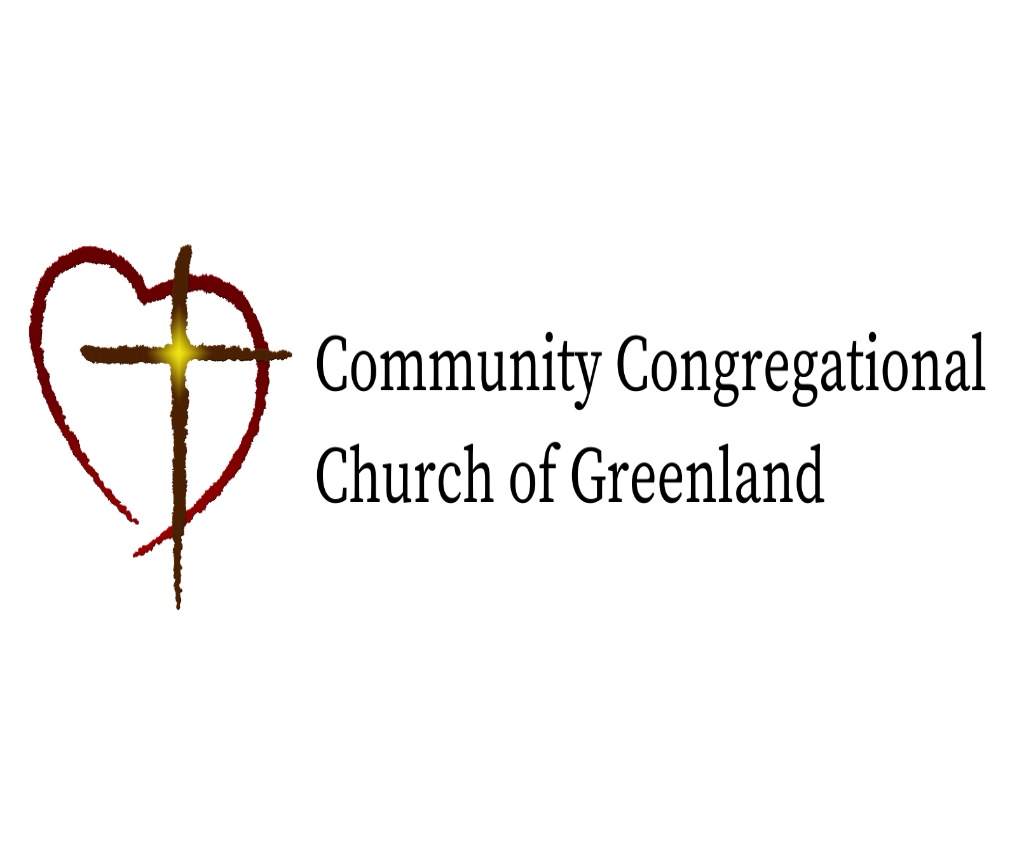 